Installation and usage guide for CDCs Cyclospora cayetanensis typing workflow: Complete description of the workflow – Alpha Test VersionDocument Version: August 4, 2021.Author: Joel Barratt11 Parasitic Diseases Branch, Division of Parasitic Diseases and Malaria, Center for Global Health, Centers for Disease Control and Prevention, Atlanta, GA, USAFor additional instructions and potential software updates please refer to the following GitHub repository: https://github.com/Joel-Barratt/CDC-Complete-Cyclospora-typing-workflow-ALPHA-TESTNote for the impatient: A set of very simple instructions and test files can be found in the GitHub repository associated with this workflow (link provided above). These instructions and files can be used to run this workflow immediately after installation in order to test if the workflow is functioning correctly.For information on how to participate in the CDC’s Cyclospora cayetanensis genotyping project please contact us. Address all correspondence to:CyclosporaAMD@cdc.govTable of ContentsTable of Contents	iiDependencies	3Figure 1 – Complete directory structure of the CDC Cyclospora cayetanensis genotyping workflow – ALPHA TEST VERSION	5Brief description of the CDC Cyclospora cayetanensis workflow	6Usage instructions for each Module	6Module 1 - Input data for haplotype calling	6Module 1 - Notes on Reference files 1 through 4	7REFERENCE FILE #1	7REFERENCE FILE #2	8REFERENCE FILE #3	8REFERENCE FILE #4	9Table S1. Arguments and data required as input for the CDC’s haplotype calling workflow (MODULE 1) for Cyclospora cayetanensis	11Module 1 - Outputs	15Specimen genotypes	15Novel haplotypes	15Haplotype sheets	16Module 2 - Input data for distance matrix calculation - Eukaryotyping	18Module 2 – Outputs and additional notes	20Module 3 – Input data for delineating clusters	21Module 3 – Outputs and additional notes	26DependenciesThis workflow was developed and tested by Dr Joel Barratt using a Mac running OSX Catalina 10.15.3. It has also been tested on a Mac running OSX High Sierra 10.13.6. The subsequent instructions are provided only for installing this workflow on an OSX system. The R code provided with this software should function correctly with R version 4.0 or higher. The following R libraries must be installed: filesstrings, dplyr, stringr, gtools, parallel, tidyverse, cluster, quantmod, reshape, dbscan and spaa. Next, to install other third-party software required to run this workflow (e.g., CD-HIT) you will need to install GCC – the GNU Compiler Collection (e.g., by running brew install gcc in a terminal window). Other third-party software required to run this workflow (e.g., cutadapt v.3.0) require python (i.e., python 3.9) and pysam. The user must navigate to the CD-HIT directory included in this workflow (See Figure S1) and CD-HIT must be extracted from the tar.gz files and compiled in place, in the correct directory without modifying names of extracted directories. The user must navigate to the BLAST directory (See Figure S1), and download this version of BLAST precisely: ncbi-blast-2.9.0+-x64-macosx.tar.gz. The user must extract this file in the BLAST directory and extract this tar.gz file in place (See Figure S1) without changing the name of the uncompressed folder. In addition, EMBOSS must be installed (seqret which is part of EMBOSS, is required by this workflow). The user must have SAMTOOLS and BCFTOOLS installed correctly and included in the PATH variable. Seqtk must be installed and added to the PATH variable as well. Users must install gsed and add it to their PATH variable. Installation of samjs, pcrclipreads, and biostar84452 is required. Users must install these tools and then move the samjs.jar, pcrclipreads.jar, and biostar84452.jar files to the /Library/Java/Extensions/ directory on their Mac OS machine. Alternatively, users can modify the source code to add the full path to these files in the shell script: Finding_New_Haps_SNP_Based_Module.sh located in the HAPLOTYPE_CALLER_CYCLO_V2 directory (see Figure S1). Each time these jar files are executed in the custom scripts provided with this workflow, add the full path to wherever these jar files have been placed (e.g., change from /Library/Java/Extensions/samjs.jar to /Path/to/the/files/samjs.jar). Other third-party software provided with this workflow (discussed next) must be installed correctly by the user who should refer to the installation instructions provided with each of these software packages to ensure all dependencies and pre-requisites are met. Third party software that must be unzipped (and sometimes compiled – i.e., CD-HIT) in place include: BBMAP – provided with this workflow (./HAPLOTYPE_CALLER_CYCLO_V2/BBMAP/), BLAST – discussed above – specific version must be downloaded and installed in a specific directory (./HAPLOTYPE_CALLER_CYCLO_V2/BLAST/), Bowtie2 – provided with this workflow (./HAPLOTYPE_CALLER_CYCLO_V2/BOWTIE/), Cap3 – provided with this workflow (./HAPLOTYPE_CALLER_CYCLO_V2/cap3/), CD-HIT – discussed above – provided with this workflow and must be compiled in place (./HAPLOTYPE_CALLER_CYCLO_V2/CD-HIT/), and Mira4 – provided with this workflow (./HAPLOTYPE_CALLER_CYCLO_V2/MIRA/). The complete workflow is available for download at the following GitHub repository: https://github.com/Joel-Barratt/CDC-Complete-Cyclospora-typing-workflow-ALPHA-TEST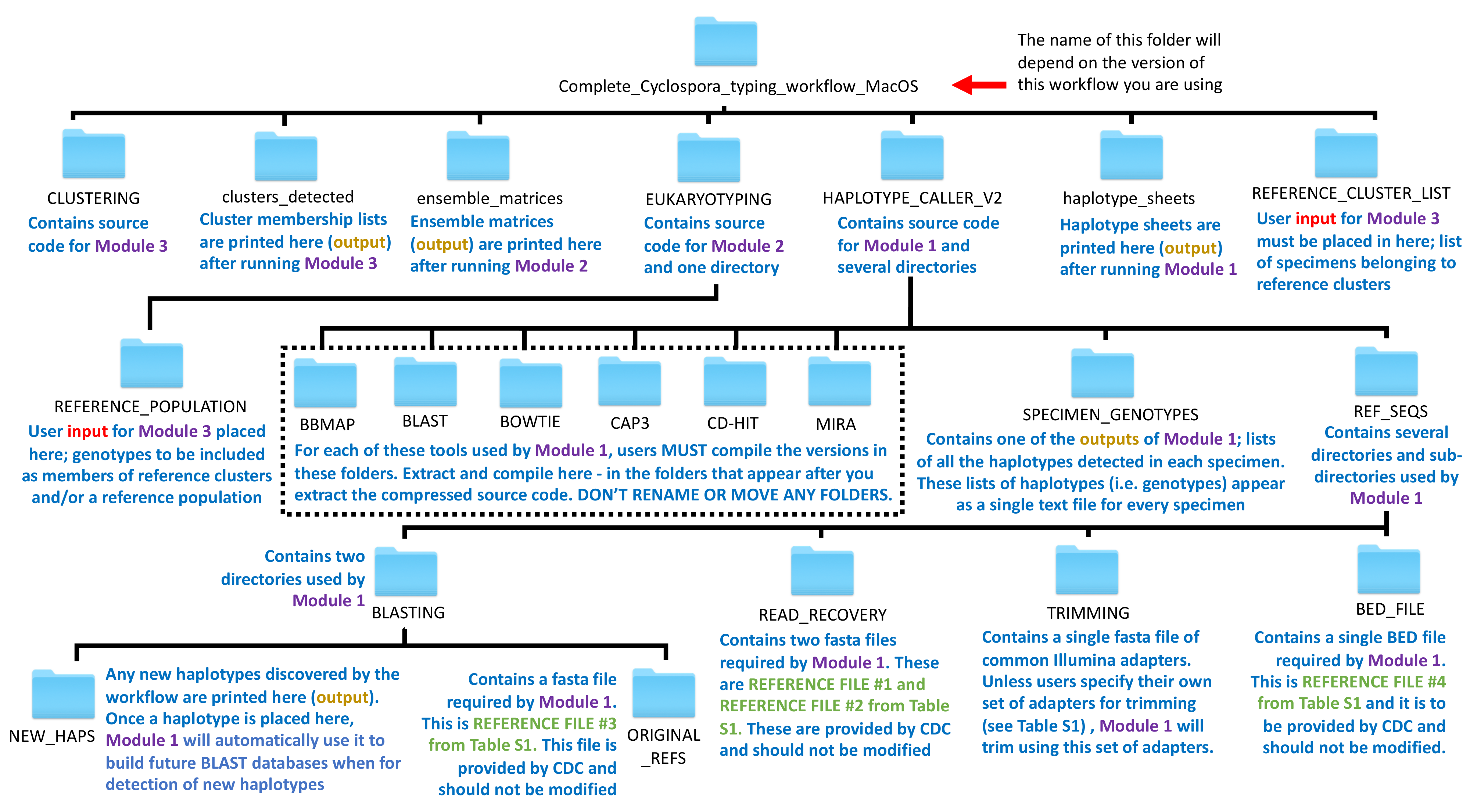 Figure 1 – Complete directory structure of the CDC Cyclospora cayetanensis genotyping workflow – ALPHA TEST VERSIONThis figure shows the location of all files and folders referred to in this usage guide. It also tells users where specific inputs must be provided by the user, and where specific outputs will be written by this software.Brief description of the CDC Cyclospora cayetanensis workflowThis workflow is comprised of three modules that perform three major tasks required by CDC to identify genetically related clusters of Cyclospora cayetanensis.MODULE 1 - Assigns haplotypes to each specimen in accordance with the CDC genotyping method. This module will also detect and validate novel haplotypes that have not been encountered previously and write them to a local database.MODULE 2 - Examine the genotype information generated by MODULE 1 and assess the relationship between each possible pair of specimens using this information. This second module is based on an updated version of the CDC’s “Eukaryotyping” Barratt-Plucinski ensemble described here.MODULE 3 - Will predict the most appropriate number of clusters in the population under analysis using a set of reference specimens of known genetic linkage.Usage instructions for each ModuleModule 1 - Input data for haplotype callingTo execute Module 1 correctly, several inputs must be provided by the user including several files (fasta files and BED files), as well as several user-defined parameters supplied as arguments to the following script: MODULE_1_hap_caller.shThe MODULE_1_hap_caller.sh script can be found in the following location:/Your_home_directory/place_you_extracted_workflow/CDC_Complete_Cyclospora_typing_workflow_[version]/MODULE_1_hap_caller.shSpecific details on how to run the haplotype calling module of this workflow please refer to Table 1 below. To print a brief help menu containing a complete list of arguments to your terminal window, execute the following code:/Your_home_directory/place_you_extracted_workflow/CDC_Complete_Cyclospora_typing_workflow_[version]/MODULE_1_hap_caller.sh -hModule 1 - Notes on Reference files 1 through 4For the workflow to function correctly all reference sequences must be named according to the appropriate naming convention as set by CDC. This is because the anatomy of the reference sequence name informs the workflow of how to treat the data at various stages. The importance of correct file naming is discussed below.REFERENCE FILE #1REFERENCE FILE #1 which is described in Table S1 below, contains a single set of reference sequences for each marker (except for marker 7 – the Mt Junction – discussed later). The purpose of this fasta file is to serve as a single representative reference sequence for mapping reads to. The name of each reference sequence in this file is as follows: Nu_360i2, Nu_378, Nu_CDS1, Nu_CDS2, Nu_CDS3, Nu_CDS4, Mt_MSR. The naming anatomy of these sequences is important in terms of how the workflow parses data. In the case of the sequence with the name Nu_360i2, the string “Nu” indicates to the workflow that this marker is nuclear in origin which has implications for how distances are calculated by Module 2. The underscore “_” serves as a spacer and is required in this location. Next the string “360i2” is the base name of that specific locus as defined by CDC. For the sequence Mt_MSR, the string “Mt” indicates that the locus is mitochondrial in origin which again serves to inform Module 2 of how to treat this locus when calculating distances. Again, the underscore “_” serves as a spacer and “MSR” is the base name of that specific locus. Modifying the names of sequences in this file will cause the workflow to function incorrectly. This file will be in the following directory:/Complete_Cyclospora_typing_workflow_[version]/HAPLOTYPE_CALLER_CYCLO_V2/REF_SEQS/READ_RECOVERYREFERENCE FILE #2This file serves a similar function to REFERENCE FILE #1 but contains references that are specific to the Mitochondrial Junction repeat locus. Take the sequence named Mt_Cmt109.A_Junction_Hap_1 for example. The string “Mt” tells the workflow that this is a mitochondrial locus which is important to inform Module 2 of how to treat this locus when calculating distances. The underscores “_” serve as spacers.  The next string “Cmt109.A_Junction” is the base name for the locus. The number “109” indicates the length of the repeat, which includes the primer sequence as described here. The string “Hap_1” tells the user that this is the first haplotype described by CDC for this locus. The Haplotype number must never be changed unless you know what you are doing. Messing with the haplotype numbers manually can impact the calculation of distances by Module 2 resulting in erroneous links being identified. This file will be in the following directory:/Complete_Cyclospora_typing_workflow_[version]/HAPLOTYPE_CALLER_CYCLO_V2/REF_SEQS/READ_RECOVERYREFERENCE FILE #3Full-length amplicons for each locus analyzed as part of our Cyclospora genotyping workflow (which vary in length from about 400 to 700 base pairs) are dissected into segments of about 100 base pairs and haplotypes are defined separately for each 100-base-pair segment (i.e., our haplotypes are all ~100 bases long – except for the Mt Junction). This has been done for a very good reason – trust me. As described in our previous works here and here, PCR-induced chimera formation is a universal problem when PCR amplicons are deep sequenced. By dividing markers into small sub-segments, we alleviate this issue. Importantly, the Barratt-Plucinski ensemble which calculates the genetic distances (described here) is not heavily impacted by this practice. Indeed, the impact of identifying PCR-induced chimeras as novel haplotypes would be far more deleterious to the final analysis. Again, the naming anatomy of these sequences is important in terms of how the workflow parses data, and the naming of sequences in this file is related to the name of sequences in REFERENCE FILE #1. In the case of the sequence with the name Nu_360i2_PART_E_Hap_1, the string “Nu” indicates to the workflow that this marker is nuclear in origin which has implications for how distances are calculated by Module 2. The underscore “_” serves as a spacer and is required in this location. Next the string “360i2” is the base name of that specific locus as defined by CDC. The string “PART_E” tells the workflow that this is segment “E” (i.e., the fifth 100 base pair section) of the locus 360i2. The anatomy of the string “PART_E” should not be changed – the text should be capitalized and the underscore must also come before the segment letter (a single letter). This file will be in the following directory:/Complete_Cyclospora_typing_workflow_[version]/HAPLOTYPE_CALLER_CYCLO_V2/REF_SEQS/BLASTING/ORIGINAL_REFSREFERENCE FILE #4This is a BED file that defines for the haplotype caller the location of the sub-segments of the full-length sequences in REFERENCE FILE #1 for which we would like to define our separate haplotypes.  The BED file is prepared in the following format:This is a tab-separated text file with four columns and no column headers. Column 1 contains the name of each locus being analyzed, and the names listed in this column must be identical to those in REFERENCE FILE #1. The second column defines where the specific segment of this locus begins. For Nu_360i2_PART_A for example, the number 20 shown in the first row of the second column, indicates that PART_A of this locus (as per the name in column 4) begins at the next base (i.e., base 21) and ends at (and includes) base 120 (as per row 1, column 3) relative to the full-length reference sequence of Nu_360i2 in REFERENCE FILE #1. Column 4 of this bed file follows precisely the same naming convention as sequences in REFERENCE FILE #3. This file will be in the following directory:/Complete_Cyclospora_typing_workflow_[version]/HAPLOTYPE_CALLER_CYCLO_V2/REF_SEQS/BED_FILETable S1. Arguments and data required as input for the CDC’s haplotype calling workflow (MODULE 1) for Cyclospora cayetanensisNote: Figure 2 provides a detailed schematic of whole Module 1 of this workflow functions.Module 1 - OutputsThere are three main outputs of Module 1: (1) the genotype of each specimen, (2) any haplotypes that were discovered de novo by the haplotype caller, and (3) a haplotype data sheet (if the user indicated -H Y when running Module 1).Specimen genotypesThe genotype of each specimen will be printed to a single text file. This text file contains the list of all the haplotypes detected in a specimen along with some of the BLAST results obtained for these haplotypes. The sequence of each haplotype detected is also included in this text file. The name of each text file corresponds to the name of the paired fastq.gz files that you provided to the haplotype caller. The haplotype caller truncates the name of the paired end fastq.gz files provided by 11 characters (11 by default, though the name length can be modified using the -L flag) and the resulting truncated string will become the name of the text file containing that specimens’ genotype. Note that any dashes in the original fastq.gz file names will be replaced for underscores when the text file name is printed. If the specimen contains an insufficient amount of data to detect any haplotypes, a text file should still be printed in the fashion described here, but this file will be empty. All specimen genotypes are printed to this location:/Your_home_directory/place_you_extracted_workflow/CDC_Complete_Cyclospora_typing_workflow_[version]/HAPLOTYPE_CALLER_CYCLO_V2/SPECIMEN_GENOTYPESNovel haplotypesAny novel haplotypes detected will be printed to a fasta file. When the haplotype calling workflow discovers a new haplotype for any locus, it automatically assigns a new name and haplotype number to this novel sequence. To do this, the workflow first counts the number of haplotypes that already exist for this locus and then assigns the newly discovered haplotype to the next available number in sequence. For this reason, it is important that this software be maintained at a central location and that every copy of this software reference the same database of haplotypes. Also, if any files are moved or deleted from this folder this will cause problems downstream with the automatic naming of newly discovered haplotypes. For example, if two different haplotypes are detected at the same time in different laboratories and they are assigned the same haplotype name and number, the results in each of these laboratories will not be comparable, and the Module 2 will assume that these two laboratories have detected the same sequence – even though they may be different. The fasta files generated will have a name that begins with the name of the specimen in which the haplotype was detected, followed by a decimal point, and then the name of that haplotype. For example: STX10034_25.Nu_Locusname_PART_A_Hap_55.fasta. This will allow investigators to validate the accuracy of this new haplotype in the future by going back to this specimen and re-sequencing it at this locus if this is deemed necessary or desired. The contents of this fasta file will be a fasta sequence where the header line (the first line) contains the name of the newly discovered haplotype – e.g.: >Nu_Locusname_PART_A_Hap_55.fasta. The second line contains the sequence of the new haplotype. All newly discovered haplotypes will be written to the following location: /Your_home_directory/place_you_extracted_workflow/CDC_Complete_Cyclospora_typing_workflow_[version]/HAPLOTYPE_CALLER_CYCLO_V2/REF_SEQS/BLASTING/NEW_HAPSHaplotype sheetsIf the user has indicated that they would like a haplotype data sheet printed (i.e., the user has indicated -H Y) then the workflow will also generate a haplotype sheet. For a full explanation of what a haplotype data sheet is, how it should be interpreted, and how it is formatted, please refer to the following GitHub repository: https://github.com/Joel-Barratt/Eukaryotyping. Essentially, the left most column of this sheet contains the sequencing ID (or Seq_ID); this ID is identical to the filename of each file containing a list of each specimens’ genotype (the first 11 characters of the fastq.qz files used as input). The remaining column headers list the name of each haplotype that has ever been detected since installing the workflow on your machine, along with those sequences originally provided with the workflow. If a particular haplotype was detected for a given specimen, an X will appear in the cell at the intersection of the row containing the specimen name (the Seq_ID) and the column where the header is the name of that haplotype. When the user indicates -H Y, this executes the script “START_haplotype_sheet_generator.R” which can be found in the following directory: /Your_home_directory/place_you_extracted_workflow/CDC_Complete_Cyclospora_typing_workflow_[version]/HAPLOTYPE_CALLER_CYCLO_V2/   This script examines the contents of every text file in the SPECIMEN_GENOTYPES directory (see Figure 1) and uses this information to build a haplotype data sheet as described above. The resulting sheet will contain only the specimen names pulled directly from the names of the files present in this folder AND those in the REFERENCE_POPULATION folder (see Figure 1 and below. Also see: Input data for Module 3). The REFERENCE_POPULATION folder is found at this location:/Your_home_directory/place_you_extracted_workflow/CDC_Complete_Cyclospora_typing_workflow_[version]/EUKARYOTYPING/REFERENCE_POPULATION   Users analyzing specimens will wish to include specimens from previous years and perhaps other geographic locations as part of a reference population, for direct comparison to the current test population. Users can add additional specimen genotypes (i.e., the text files in the SPECIMEN_GENOTYPES directory) from specimens of interest to the REFERENCE_POPULATION folder at any time, and any genotypes present in this folder will also be added to the haplotype data sheet generated when the user runs Module 1 using the flag -H Y. Please be aware that the specimens added to this REFERENCE_POPULATION directory must have been genotyped using precisely the same reference haplotypes (i.e., the same version of this software) or the relationships detected will be incorrect and the haplotype sheet will likely contain errors that impact downstream distance calculation and clustering. Haplotype data sheets will always be printed to the following location:/Your_home_directory/place_you_extracted_workflow/CDC_Complete_Cyclospora_typing_workflow_[version]/haplotype_sheetsHaplotype sheets are tab delimited text files. The file name begins with the date that the file was generated in the format: YYYY-MM-DD, followed by an underscore “_”, and then the text “Cyclospora_haplotype_data_sheet.txt”. If you generate two haplotype data sheets on the same day, note that your previous one will be overwritten so if this is a problem, you may wish to remove the first file from this folder and place it elsewhere. The resulting haplotype data sheets are used as the direct input for the Eukaryotyping ensemble of algorithms included as part of Module 2 of this workflow. Note that when you execute Module 2 (discussed below), the code will automatically analyze the haplotype data sheet possessing the most recent date stamp in its filename. If you wish to analyze a haplotype data sheet from an earlier date, you can do this using the scripts and instructions found here: https://github.com/Joel-Barratt/EukaryotypingModule 2 - Input data for distance matrix calculation - Eukaryotyping 	Module 2 is simpler than the haplotype calling module in terms of executing the code, and it requires fewer user inputs.  Before running this module, the user must provide three inputs:The directory where you unzipped/installed the bioinformatic workflow – e.g.:   /Your_home_directory/place_you_extracted_workflow/A value for epsilon (between 0 and 1)The number of threads you would like to use to perform the analysis.To supply these inputs, the user must manually modify the following script:/Your_home_directory/place_you_extracted_workflow/CDC_Complete_Cyclospora_typing_workflow_[version]/MODULE_2_eukaryotyping.shEdit only the lines indicated in the script. Only modify text after the equal “=” sign. There should be no empty spaces after the equal sign.First argument (installation directory):working_directory=/Your_home_directory/place_you_extracted_workflow/This tells the script that the CDC_Complete_Cyclospora_typing_workflow_[version] directory should be found here: /Your_home_directory/place_you_extracted_workflow/Second argument (number of threads to use):number_of_threads=10Third argument (value of epsilon):epsilon=0.3072Provide a numeric value between 0 and 1 for epsilon. For a description of how to establish a rational value for epsilon, please refer to the following GitHub repository: https://github.com/Joel-Barratt/EukaryotypingExecuting Module 2:Once you have correctly provided the three arguments as described above, execute Module 2 as follows from within the workflow directory in your terminal window:Username$ bash MODULE_2_eukaryotyping.shThe code will automatically import the haplotype data sheet in the haplotype_sheets directory that possesses the most recent date stamp at the beginning of its name. For this reason, it is not necessary to specify a specific haplotype sheet as input. The script will examine the haplotype data sheet and exclude markers where there only one haplotype was detected in the current population being analyzed (i.e., loci with no diversity). The code will also apply the minimum data availability requirements discussed here and below, excluding all specimens in the haplotype data sheet that do not meet these requirements. After this filtration step is complete, the scripts will run and the progress of the Bayesian algorithms calculation will be printed to the terminal window first. Once this calculation is complete, the terminal window will print the progress for the heuristic algorithm. The heuristic algorithm can take substantially longer to run than the Bayesian algorithm depending on the number of specimens in the most recently generated haplotype data sheet. Module 2 – Outputs and additional notesModule 2 will produce a single output; a pairwise matrix of distances calculated using the Barratt-Plucinski Eukaryotyping ensemble of algorithms described here: https://github.com/Joel-Barratt/Eukaryotyping. Distance matrices will be printed to the following directory: /Your_home_directory/place_you_extracted_workflow/CDC_Complete_Cyclospora_typing_workflow_[version]/ensemble_matricesThis file is printed in CSV format and is one of the inputs of Module 3. The file name begins with the date that the file was generated in the format: YYYY-MM-DD, followed by an underscore “_”, and then the text “pairwisedistancematrix_ensemble.csv”. If you generate two ensemble matrices on the same day, note that your previous one will be over-written so if this is a problem, you may wish to remove the first file from this folder and place it elsewhere. This matrix can be clustered for visualization as a tree or dendrogram using external software. Minimum data requirements for Module 2:	As described here: https://github.com/Joel-Barratt/Eukaryotyping the “Barratt-Plucinski” ensemble does not require that a sequence be available for every locus in a panel of markers for each specimen to generate a set of distances. However, minimum data availability requirements must still be met for specimens, and specimens failing to meet these requirements will be excluded. The R script import_data_V2.r  can be found within the following location and filters the specimens listed in a haplotype data sheet based on these minimum data requirements:/Your_home_directory/place_you_extracted_workflow/CDC_Complete_Cyclospora_typing_workflow_[version]/EUKARYOTYPING/import_data_V2.rLine 113 of this script is responsible for excluding specimens with an insufficient number of markers available based on these minimum data requirements. These minimum data requirements were set empirically based on the entropy of each locus and to be considered in the calculation of an ensemble matrix, one or both of the following requirements must be met: (1) specimens must have sequence data available for any three of marker numbers 5 to 8 plus one additional marker, or (2) a specimen must have sequence data available for any five markers. If the panel of markers used for Cyclospora genotyping is ever modified in the future, these minimum data requirements will have to be modified accordingly at this line of the code.Module 3 – Input data for delineating clusters	This module was designed to select the most appropriate number of clusters from a hierarchical tree (a dendrogram) generated from an ensemble distance matrix calculated by Module 2. Hierarchical clustering is a nested clustering approach meaning that all smaller clusters fall within larger clusters. Therefore, manual (human) assignment of a discrete number of clusters to a hierarchical tree can drastically bias the interpretation of which specimens are related. Under these circumstances, assuming a smaller number of clusters results in a larger number of specimens being considered genetically similar and could culminate in the superficial linkage of specimens that may not be associated with the same point of exposure. Alternatively, assuming many discrete clusters may lead to the ultra-fine separation of specimens that are closely related but not identical. Module 3 was developed to reduce these biases. It utilizes an internal set of reference specimens to inform an approximate discrete cluster number that would reflect groups of genetically linked specimens (i.e., specimens of the same strain) that likely come from a common source of exposure. First, these reference specimens must be included in the calculation of an ensemble matrix alongside the test population (i.e., you should add these internal reference specimens to the REFERENCE_POPULATION directory). Module 3 then explores a range of possible cluster numbers (provided by the user) to determine the cluster number which results in all specimens within each cluster being as similar to each other (on average) as the internal reference set of closely related specimens. In this way, a cluster number is selected based on the distance observed within that specific matrix between the sets of reference specimens that are known to be linked genetically and epidemiologically. Before running this module, the user must provide 7 inputs/arguments:The directory where you unzipped/installed this workflow – e.g.:   /Your_home_directory/place_you_extracted_this_workflow/A level of stringency for cluster delineation (must be a value between 1 and 100).The smallest number of clusters to evaluate for fitness (any whole number – must be smaller than the largest cluster number of clusters to test).The largest number of clusters to evaluate for fitness (any whole number – must be larger than the smallest cluster number to test).A set of reference specimens – these must have been included in the calculation of the distance matrix you are about to cluster.A list (a text file) defining which of the reference specimens are closely related to each other.Number of threads to use when running this code.To supply inputs/arguments 1 through 6, the user must manually modify the following script:/Your_home_directory/place_you_extracted_this_workflow/ CDC_Complete_Cyclospora_typing_workflow_[version]/MODULE_3_clustering.shThe user must modify this script using their preferred code/text/script editing software by editing the following lines at the beginning of the script (ONLY THESE LINES). Only modify text after the equals “=” sign. There should be no empty spaces after the equal’s sign.First argument:software_location=/Your_home_directory/place_you_extracted_workflow/Tells the script that you placed the CDC_Complete_Cyclospora_typing_workflow_[version] in this folder: /Your_home_directory/place_you_extracted_workflow/Second argument:stringency=95A value between 1 and 100. A stringency of 95 is recommended for this version of the workflow. Only modify text after the equals “=” sign. There should be no empty spaces after the equal’s sign. In practice, a stringency level set to 95 means that the most appropriate cluster number will be the one where 95% of within-cluster distances (on average, across all clusters; not the average for each individual cluster) will be less than or equal to the average distance between our known-to-be-linked reference specimens plus three standard deviations.Third argument:cluster_min=5Module 3 will begin by testing this number of clusters (5 in the above example) and work its way up to the maximum cluster number designated by the user, until it hits a cluster number that satisfies the requirement provided previously under the heading “Second argument”. I currently have this set to start testing at 5 clusters. This must be smaller than the largest cluster number to test (i.e., smaller than cluster_max). Five clusters is a fairly good place to start.Fourth argument:cluster_max=50The maximum number of clusters to test when trying to find a cluster number that satisfies the requirement provided previously under the heading Second argument. This must be larger than the smallest cluster number to test (i.e., larger than cluster_min). The module will print on the screen the cluster number currently being investigated until it reaches a cluster number that reaches the most appropriate cluster number, at which point it will notify the user and print the cluster memberships to the clusters_detected directory. If cluster_max is reached without an appropriate number of clusters being printed, you should try providing a larger range of cluster numbers (i.e., provide a higher number for cluster_max) and then re-run the module.The fifth requirement:This module will automatically attempt to cluster the ensemble distance matrix within the ensemble_matrices directory with the most recent date stamp in its name. However, for this module to work correctly it is important that prior to calculation of this matrix using module 2, that a set of reference specimens with known genetic and epidemiologic links must have been included in the calculation of this matrix. To ensure these specimens are included in the calculation, the genotype text file (generated by Module 1) for these specimens must be added to the following directory:/Your_home_directory/place_you_extracted_this_workflow/CDC_Complete_Cyclospora_typing_workflow_[version]/EUKARYOTYPING/REFERENCE_POPULATION   These reference population genotypes must have been copied to the REFERENCE_POPULATION directory prior to generation of the most recent haplotype data sheet, to ensure that they were included in the calculation of the most recent distance matrix. Again, this module expects a group of specimens with known epidemiologic links to have been placed in the REFERENCE_POPULATION directory prior to running MODULE 1 and selecting H -Y to ensure that a haplotype sheet containing this reference population was generated. In other words, this reference population of specimens must have been included in the calculation of the most recent ensemble distance matrix for MODULE 3 to be relevant. If no specimens were included as part of this reference population, running this module is a waste of time.The sixth requirement:your_list_of_reference_clusters=2018_gold_clusters.txtThis file must be placed by the user in the following directory prior to running this module:/Your_home_directory/place_you_extracted_workflow/CDC_Complete_Cyclospora_typing_workflow_[version]/REFERENCE_CLUSTER_LISTThis is a tab delimited text file with two columns. The first column lists the sequencing ID (Seq_ID) and the second column provides the cluster membership of that specimen. That cluster must be given an alias (e.g., a name of some kind) containing no spaces (if spaces/gaps are required use underscores in the cluster alias name). The purpose of this text file is to inform MODULE 3 of which specimens represent known links that can be used to infer where to cut the hierarchical tree to delineate a discrete set of clusters. These are essentially a set of “gold standard” specimens that have been linked previously, both epidemiologically and genetically. Note that the specimens in this list should have been included in the calculation of the most recent distance matrix by MODULE 2 or this list will be irrelevant. Please adhere to the following format – no changes – no exceptions – column headings should be exactly as shown – table should be in tab delimited format:Seventh argument:Parts of this code are multi-threaded and can be run in parallel. Just modify the number of threads in the MODULE_3 source code (set to 11 currently).number_of_threads=11Running the code to execute Module 3:Once you have correctly provided the three arguments as described above, execute Module 2 as follows from within the workflow directory in your terminal window:Username$ bash MODULE_3_clustering.shModule 3 – Outputs and additional notes	The main output is the number of clusters predicted from the current distance matrix; this number will be printed to the terminal window. Additionally, a table will be printed to the following location (in tab delimited text format):/Your_home_directory/place_you_extracted_workflow/CDC_Complete_Cyclospora_typing_workflow_[version]/clusters_detectedThis text file will contain a date stamp in its name as well as the number of clusters predicted from the most recent matrix at the time this file was generated. The document provides a list of the cluster membership of each specimen in the dataset. This information is important for inferring which specimens share a close genetic relationship, and which are distantly related. As one might expect, if MODULE 3 has run correctly, most (~90% or more) or all (100%) of the specimens within your list of linked specimens should have been assigned to the same cluster number (i.e., as their epidemiologically linked partners). It is possible that not all specimens in your reference list receive a cluster assignment. This can happen depending on the version of the workflow you are using (i.e., if the requirements for inclusion in downstream clustering analysis are changed by the user – see minimum data requirements – MODULE 2 – some specimens may not be present for example). However, most specimens (usually around 90% or more) in your reference list of linked specimens should be assigned to the same cluster as their linked partners if the software is functioning correctly.END OF DOCUMENTNu_360i220120Nu_360i2_PART_ANu_360i2120220Nu_360i2_PART_BNu_360i2220320Nu_360i2_PART_CNu_360i2320420Nu_360i2_PART_DNu_360i2420520Nu_360i2_PART_ENu_360i2520630Nu_360i2_PART_FNu_37822136Nu_378_PART_ANu_378136236Nu_378_PART_BNu_378236336Nu_378_PART_CNu_378336450Nu_378_PART_DNu_CDS12087Nu_CDS1_PART_ANu_CDS187155Nu_CDS1_PART_BNu_CDS220123Nu_CDS2_PART_ANu_CDS2123226Nu_CDS2_PART_BNu_CDS322111Nu_CDS3_PART_ANu_CDS3111200Nu_CDS3_PART_BNu_CDS42190Nu_CDS4_PART_ANu_CDS490159Nu_CDS4_PART_BMt_MSR21143Mt_MSR_PART_AMt_MSR143243Mt_MSR_PART_BMt_MSR243343Mt_MSR_PART_CMt_MSR343443Mt_MSR_PART_DMt_MSR443543Mt_MSR_PART_EMt_MSR543665Mt_MSR_PART_FInput file name or argument [essential or optional]DescriptionArgument used to print short help menu [optional]-hThis will simply print a short help menu containing a list of arguments.Example:~ Username$ bash MODULE_1_hap_caller.sh -hArgument to indicate where the workflow was installed [essential]-CArgument tells the bash script the location that you have installed (unzipped) the workflow. I use this flag to greatly simplify installation. DO NOT include the workflow folder in this path (e.g., CDC_Complete_Cyclospora_typing_workflow_[version]/).  Only include the directory in which the workflow was unzipped.Example:~ Username$ bash MODULE_1_hap_caller.sh \-C /user/home/path/to/where/I/unzipped/workflow \-*some more arguments**name_of_folder_containing_all_of_your_Illumina_fastq.gz_files* [essential]-DAllows the user to specify where their paired-end fastq.gz files for analysis are located. The software will search this folder for your pairs of fastq.qz files and begin processing only the reads placed in this folder upon execution. Users must supply the explicit path to this folder using this flag. All files MUST be paired end and they MUST be provided in fastq.gz format. No exceptions. Don’t place anything else in this folder – just your Illumina data in fastq.gz format. If there is an issue with the files provided in your folder, the workflow will throw an error message and terminate.Example:~ Username$ bash MODULE_1_hap_caller.sh -C /user/home/path/to/where/I/unzipped/workflow \-D /user/home/path/folder_where_I_pasted_my_fastq.gz_files \-*some more arguments**list_of_Illumina_adpater_sequences.fasta* [optional]-IAllows the user to specify their own set of Illumina adapter sequences for BBTOOLS to use during adapter trimming. If no value is provided automatically, a default set will be used. A set of default Illumina adapters is provided with this workflow.Example: ~ Username$ bash CYCLOSPORA_haplotype_caller.sh -C /user/home/path_to_where_I_unzipped_workflow \-D /user/home/path/folder_where_I_pasted_my_fastq.gz_files -I /user/home/path/Illumina_adapters.fasta \-*some more arguments*Default adapter file location if flag is not used:/user/home/path/to/where/I/unzipped/workflow/CDC_Complete_Cyclospora_typing_workflow_[version]/HAPLOTYPE_CALLER_CYCLO_V2/REF_SEQS/TRIMMING/Illumina_adapters.fastaREFERENCE FILE #1 [essential]A multi fasta sequence file.This file includes a single (one) reference sequence for each of genotyping markers 1 to 6, and 8, from the current panel of 8 CDC genotyping markers. Specifically, a single (one) full length reference (consensus) sequence is included in this file for each locus; Nu_360i2, Nu_378, Nu_CDS1, Nu_CDS2, Nu_CDS3, Nu_CDS4, and Mt_MSR. The workflow uses these references as part of an early QC process where reads are mapped to each reference using highly relaxed mapping parameters, and reads that map are retained for downstream haplotype calling. These references also correspond to the sequence names referenced in REFERENCE FILE #3 and REFERENCE FILE #4 (see below).Location of this file:/user/home/path/to/where/I/unzipped/workflow/CDC_Complete_Cyclospora_typing_workflow_[version]/HAPLOTYPE_CALLER_CYCLO_V2/REF_SEQS/READ_RECOVERY/MAPPING_NON_JUNCTION_REFERENCES_WITH_PRIMER_FEB_2020.fastaREFERENCE FILE #2 [essential]A multi fasta sequence file.This file includes the sequence of numerous haplotypes (20 at the time this was written) for the mitochondrial junction (marker 7). The workflow uses these references as part of an early QC process where reads are mapped to each reference using highly relaxed mapping parameters, and reads that map are retained for downstream haplotype calling. As this mitochondrial junction represents a repeat sequence, haplotypes for this marker are called using a separate workflow to the other markers which possess polymorphisms that are SNP- or indel-based. For this reason, the fasta sequences in this reference file (#2) are not referenced in the BED file./user/home/path/to/where/I/unzipped/workflow/CDC_Complete_Cyclospora_typing_workflow_[version]/HAPLOTYPE_CALLER_CYCLO_V2/REF_SEQS/READ_RECOVERY/MAPPING_JUNCTION_WITH_PRIMERS_FEB_2020.fastaREFERENCE FILE #3 [essential]A multi fasta sequence file.This fasta file contains the reference sequence of various haplotypes that have already been divided into segments based on the REFERENCE FILE #4. This does not have to be a complete list of all known haplotypes because the workflow searches for novel haplotypes de novo and writes these to an alternative location: the NEW_HAPS directory (see Figure 1). This file (REFERENCE #3) primes the workflow with known haplotypes./user/home/path/to/where/I/unzipped/workflow/CDC_Complete_Cyclospora_typing_workflow_[version]/HAPLOTYPE_CALLER_CYCLO_V2/REF_SEQS/BLASTING/ORIGINAL_REFS/CYCLOSPORA_REFERENCES_SHORTENED_FEB_2020.fastaREFERENCE FILE #4 [essential]A BED file.A file in Browser Extensible Data (BED) format. Recall that as part of this workflow, each of the markers (excluding the Mt Junction) are divided into sub-segments of approximately 100 bases where each 100-base segment is considered a separate locus. This BED file defines the specific location of each sub-segment relative to all fasta sequences in REFERENCE FILE #1 so that the haplotype caller can identify the haplotypes within each segment. The name of sequences referenced in this BED file must be identical to the sequences provided in REFERENCE FILE #1./user/home/path/to/where/I/unzipped/workflow/CDC_Complete_Cyclospora_typing_workflow_[version]/HAPLOTYPE_CALLER_CYCLO_V2/REF_SEQS/BED_FILE/CYCLOSPORA_FEB_11_2020.bedArgument to specify required depth in order to assign a haplotype to a specimen [optional]-AThis flag allows users to specify the depth of sequencing required before a haplotype that is already in the haplotype database is assigned to a specimen. A default of 20 is used if no value is specified. This is not the same as the depth required to write a newly discovered haplotype to the haplotype database (i.e., in the NEW_HAPS directory). If the haplotype caller identifies a haplotype within a given specimen that achieves a sequencing depth of -A or greater, the haplotype caller will consider this haplotype to be present in the specimen ONLY if the 10% requirement is also met (see below). It will then compare the sequence of this haplotype to all haplotypes in REFERENCE FILE #3 and any haplotypes written to the NEW_HAPS directory, to identify the name of the haplotype was found in the specimen. Once the name of this haplotype is identified by BLAST search, the workflow will write it to the text file containing this specimens’ complete genotype (i.e., in the SPECIMEN_GENOTYPES folder – see Figure 1). Also note that depth is calculated separately for each sub-segment of the markers listed in REFERENCE FILE #1 as defined in the REFERENCE FILE #4 BED file (not as an average across the full length of any marker). For the junction repeat, an average across the entire marker is used though haplotype calling for this marker is slightly different and uses an entirely separate workflow to the other markers. IMPORTANT: The workflow is dynamic in that the depth required to assign a haplotype to a specimen changes depending on the coverage obtained. For haplotypes to be written to a specimens’ genotype (i.e., to be deemed present in the specimen), the haplotype will need to be supported by 10% of all reads that map to haplotype and obtain coverage greater than -A reads before it is recorded. If this 10% coverage is not met for a given haplotype, this haplotype will not be assigned to that specimen – even if a coverage of 20 is exceeded. Therefore, 20 reads (or the number specified using -A) represents the absolute minimum requirement only. Example: ~ Username$ bash MODULE_1_hap_caller.sh -C /path/to/workflow/ \-D /user/home/path/folder_where_I_pasted_my_fastq.gz_files -I /user/home/path/Illumina_adapters.fasta -A 20 \-*some more arguments*Argument used to indicate if you would like to generate a haplotype data sheet or not [optional]-HThis flag allows the user to indicate whether they want a haplotype data sheet to be generated after running MODULE 1 on a set of specimens. NO is the default. Users can specify ‘yes’ or ‘no’ in multiple ways; e.g., – NO, no, No, N, YES, yes, Yes, YExample: ~ Username$ bash MODULE_1_hap_caller.sh -C /path/to/workflow/ \-D /user/home/path/folder_where_I_pasted_my_fastq.gz_files -I /user/home/path/Illumina_adapters.fasta -A 20 -H Y-*some more arguments*Argument used to indicate the name length of your specimens. [optional]-LThis flag will define the length of the specimen names (it assumes name lengths are consistent for every specimen) - i.e., after how many characters should the haplotype caller truncate the name of the fastq.gz files provided? Default is 11.Example: ~ Username$ bash CYCLOSPORA_haplotype_caller.sh -C /path/to/workflow/ \-D /user/home/path/folder_where_I_pasted_my_fastq.gz_files -H Y -L 11 -*some more arguments*Argument used to allocate the amount of RAM required during clustering. [optional]-RValue must be provided in MB.Default is 1000 MB. Depending on the number of reads generated for each specimen, you may want to allocate more. An insufficient amount of RAM can cause problems during read clustering (i.e., when CD-HIT is executed). The workflow may appear to have run correctly, but you will notice that several markers may be missing in the final genotype of specimens for which large amounts of data were generated (i.e., when paired fastq.qz files for a specimen are more than 100 MB each 1000 MB of  RAM or more may be needed). Example: ~ Username$ bash MODULE_1_hap_caller.sh -C /path/to/workflow/ \-D /user/home/path/folder_where_I_pasted_my_fastq.gz_files -H Y -L 11 -R 2000 -*some more arguments*Argument used to indicate the number of threads you would like to use [optional]-TDefault is 10, noting that only certain functions are multi-threaded. However, running various functions on multiple threads can drastically speed up the workflow.Example: ~ Username$ bash MODULE_1_hap_caller.sh -C /user/home/path/to/workflow/ \-D /user/home/path/folder_where_I_pasted_my_fastq.gz_files -H Y -L 11 -R 2000 \-T 28 \-*some more arguments*Argument used to indicate the depth of sequencing required to add a novel haplotype to your database (i.e., to write a new haplotype to the NEW_HAPS directory – see Figure 1) [optional]-NDefault is 100. This depth requirement is not the same as the depth required to assign a haplotype to a specimen; a specimen will only be assigned a haplotype if that haplotype is already in the reference database. Therefore, the search for novel haplotypes occurs on each specimen as the first step of MODULE 1 so that novel haplotypes can be written to file before they are assigned to a specimen. After performing read quality control using BBTOOLS, the workflow checks all specimens in the current batch for novel haplotypes at each locus. First, reads are mapped to REFERENCE FILE #1. The BED file (REFERENCE FILE #4) is then used to divide each of the sequences in REFERENCE FILE #1 into segments, where each segment is considered a separate locus when haplotypes are defined. The workflow extracts the reads that span each of these segments entirely, trims the bases outside of each segment defined in the BED file, and then counts the number of remaining reads. This represents the sequencing depth at that segment. Next, all these reads spanning each segment are clustered into bins of 100% identity and the number of reads present in each bin represents the depth of sequencing for a given haplotype. If this coverage exceeds the value specified by -N, then one read from this bin will be BLASTed against the haplotypes in REFERENCE FILE #3 plus any haplotypes previously written to the NEW_HAPS directory. If any of the bins with enough coverage (coverage greater than or equal to -N) do not obtain a 100% identity BLAST hit to anything in REFERENCE FILE #3 or the NEW_HAPS directory, the sequence is considered a novel haplotype and will be written to the NEW_HAPS directory. From then on, it will be included as part the list of reference haplotypes in all future runs of Module 1 unless the user manually removes haplotypes (not recommended unless you know what you are doing!). At this time, a name and number are assigned automatically to a haplotype based on the sequence in which it was discovered. Never remove files from the NEW_HAPS folder unless you know what you are doing. Manual removal of haplotypes can throw out the sequential numbering/naming of haplotypes subsequently discovered, which can have a profound negative impact on distances calculated by Module 2 downstream. This process of new haplotype discovery applies to all markers except for marker 7 (i.e., the Mt Junction). The procedure for the Mt Junction sequence is different in many ways, requiring a separate and slightly more complicated workflow. This is namely because its polymorphisms are based on repeat copy number, where for all other markers the polymorphisms are based on SNPs and indels. IMPORTANT: This workflow is dynamic in that the depth required to detect a novel haplotype and then write it to the reference database depends on the depth of sequencing. For haplotypes to be written to the NEW_HAPS folder, they will need to be supported by at least -N reads (i.e., default 100) AND the depth obtained for that haplotype must comprise 25% of all reads that map to this specific segment before the novel haplotype is retained for future reference. If this amount of coverage is not obtained for a given haplotype, then this haplotype will not be written to the database – even if a coverage of 100 is exceeded. Therefore, the cutoff of 100 reads represents the absolute minimum depth required to write a novel haplotype to file for future reference.Example:~ Username$ bash MODULE_1_hap_caller.sh -C /user/home/path/to/workflow/ \-D /user/home/path/folder_where_I_pasted_my_fastq.gz_files -H Y -L 11 -R 2000 -T 28 -N 100 -*some more arguments*Seq_IDCluster_aliasC_IA025_18Vendor_AC_IA058_18Vendor_AC_IA013_18Vendor_BC_IA018_18Vendor_B